BAFRA Roster Form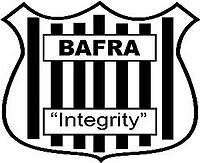 PlayersCoaches / sideline personnelRoles: HC = head coach; AC = assistant coach; TR = trainer/physio; SL = other sideline personnel TeamDateOpponentSurname, ForenameBAFA noJersey noSurname, ForenameBAFA noRole